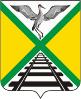 КОНТРОЛЬНО-РЕВИЗИОННАЯ КОМИССИЯмуниципального района «Забайкальский район» Забайкальского края___________________________________________________________________________________________________________________________________________________________Забайкальский край, Забайкальский район, пгт. Забайкальск, ул. Железнодорожная, 7,674650, тел.: (30-251) 2-23-62, e-mail: krkzab@mail.ru ОГРН 1137505000126, ИНН/КПП 7505007603/750501001              ___________________________________________________________________________________________________________________________________________________________Отчет о работе Контрольно-ревизионной комиссии муниципального района «Забайкальский район» Забайкальского края в 2016 годуКонтрольно-ревизионная комиссия муниципального района «Забайкальский район» создана Советом муниципального района «Забайкальский район» и действует в соответствии с Федеральным законом от 7 февраля 2011 года №6-ФЗ "Об общих принципах организации и деятельности контрольно-счетных органов субъектов Российской Федерации и муниципальных образований", Законом Забайкальского края от 24 ноября 2011 года №586-ЗЗК "Об отдельных вопросах организации и деятельности контрольно-счетных органов муниципальных образований Забайкальского края" и на основании Положения о Контрольно-ревизионной комиссии муниципального района «Забайкальский район», утвержденного решением Совета муниципального района «Забайкальский район» от 21 июня 2016 года №267.Согласно Положению Контрольно-ревизионная комиссия муниципального района осуществляет экспертно-аналитические, контрольные, информационные и иные полномочия, входящие в компетенцию контрольно-счетных органов муниципальных образований. Согласно плану Контрольно-ревизионной комиссии на 2016 год в сфере экспертно-аналитических полномочий Контрольно-ревизионной комиссией проведены:- внешняя проверка годовой бюджетной отчетности главных распорядителей средств районного бюджета (проверка в 12 учреждениях), в том числе 4 районных учреждений;- внешняя проверка годового отчета об исполнении бюджета муниципального района "Забайкальский район" за 2015 год и подготовка заключения на проект решения Совета муниципального района "Забайкальский район" об утверждении исполнения бюджета;- внешняя проверка годовых отчетов об исполнении местных бюджетов городского и сельских поселений, входящих в состав муниципального района «Забайкальский район» за 2015 год и подготовка заключений на проекты решений Советов городского и сельских поселений об утверждении исполнения местных бюджетов;- экспертиза проекта бюджета муниципального района "Забайкальский район" на 2017 и плановый период 2018 и 2019 годов и подготовка заключения на проект решения Совета об утверждении бюджета;- экспертиза проектов местных бюджетов городского и сельских поселений, входящих в состав муниципального района «Забайкальский район» на 2017 год и плановый период 2018 и 2019 годов и подготовка заключений на проекты решений Советов поселений об утверждении местных бюджетов.В полномочия Контрольно-ревизионной комиссии муниципального района «Забайкальский район» также входит проведение контрольных мероприятий в организациях и учреждениях, финансируемых за счет средств районного бюджета, получающих субвенции и субсидии, на предмет целевого и эффективного использования бюджетных средств, а также в организациях и учреждениях, использующих собственность (имущество) муниципального района или управляющих ею в части, связанной с использованием указанных средств и имущества. В соответствии с утвержденным планом в 2016 году Контрольно-ревизионной комиссией проведены контрольные мероприятия в отношении 6 муниципальных учреждений и  11 органов местного самоуправления.Контрольные мероприятия в виде ревизии финансово-хозяйственной деятельности проведены в муниципальных общеобразовательных учреждениях Абагайтуйская СОШ №7, Даурской СОШ, муниципальных дошкольных образовательных учреждениях детский сад «Светлячок» п.ст. Харанор и детский сад «Родничок» п.ст. Билитуй, а также в МУДОД «Детская школа искусств» пгт. Забайкальск. Также проведен аудит в сфере закупок в МДОУ детский сад №4 «Гармония». По предложению Контрольно-счетной палаты Забайкальского края в 2016 году проведены два параллельных контрольных мероприятия:- по проверке полноты представления, правомерности расходования субвенции на осуществление отдельных государственных полномочий по расчету и предоставлению дотаций на выравнивание бюджетной обеспеченности поселений за счет средств бюджета Забайкальского края- по проверке законности, эффективности и целесообразности использования средств бюджета Забайкальского края, выделенных бюджету муниципального района на предоставление компенсации затрат родителей (законных представителей) детей-инвалидов на обучение по основным общеобразовательным программам на дому.По требованию прокуратуры Забайкальского района проведена проверка законности расходования финансовых средств, выделенных на благоустройство и дорожную деятельность в сельском поселении «Даурское» за 2015 год и январь-май 2016 года. Также по требованию прокуратуры забайкальского района проведена проверка деятельности Администрации муниципального района «Забайкальский район» в сфере исполнения полномочий по развитию сельского хозяйства, в том числе по распределению мер государственной поддержки и использованию средств за 2015 год и январь-октябрь 2016 года. Также по предложению прокуратуры Забайкальского района по жалобе в отношении факта введения неполной рабочей недели проведена проверка по законности расходования денежных  средств, предназначенных для оплаты труда работников администрации сельского поселения «Даурское». В соответствии с отношением правоохранительных органов в марте 2016 года проведена проверка правильности расчетов заработной платы отдельных лиц администрации городского поселения «Забайкальское».Общий объем проверенных в течение 2015 года средств составило 319 млн. 778 тыс. рублей. По результатам проведенных мероприятий составлены акты и заключения. Отчеты по результатам контрольных мероприятий направлены в Совет муниципального района «Забайкальский район» и Главе муниципального района «Забайкальский район». В ходе контрольных мероприятий выявлено нарушений и недостатков на общую сумму 5 438,4 тыс. рублей. Основные нарушения, выявленные в ходе контрольных мероприятий:-  нарушения в ведении бухгалтерского учета и отчетности – 5438,4 тыс. рублей;- нецелевое использование средств – 185,0 тыс. рублей;- неправомерное использование средств – 13,4 тыс. рублей.По результатам контрольных мероприятий направлено 7 представлений 1 предписание в адрес руководителей муниципальных учреждений. Указанные представления рассмотрены, информация о принятых мерах представлена в контрольно-ревизионную комиссию. В соответствии с заключенными с представительными органами поселений о передаче части полномочий контрольно-счетных органов поселений контрольно-счетному органу муниципального района проведены мероприятия по проведению внешней проверки годовых отчетов об исполнении бюджетов поселений за 2015 год и проведение экспертизы бюджетов поселений на 2017 год и плановый период 2018 и 2019 годов. Внешняя проверка годового отчета об исполнении бюджетов сельских  поселении проведена по всем поселениям, кроме сельского поселения «Рудник Абагайтуйское». Экспертиза проектов бюджетов поселений, входящих в состав муниципального района «Забайкальский район», на 2017 год и плановый период 2018 и 2019 годов проведена также по бюджетам всех поселений, за исключением сельских поселений «Даурское», «Билитуйское» и «Рудник Абагайтуйское». Стоит отметить, что Администрации данных поселений второй год подряд не представляют информацию по проекту бюджета на очередной финансовый год и плановый период. Таким образом, по результатам 13 экспертно-аналитических мероприятий подготовлены заключения. Заключения Контрольно-ревизионной комиссии также направлены Главам муниципальных образований и в представительные органы муниципальных образований.   Здесь также стоит отметить, что выводы и предложения, указанные в заключениях в конце предыдущего года приняты во внимание и учтены при подготовке проектов решений о бюджете. Основные нарушения, которые выявлены при экспертно-аналитических мероприятиях в органах местного самоуправления поселений, входящих в состав муниципального района:- проекты решений представительных органов поселений об утверждении годовых отчетов об исполнении местных бюджетов представлены для внешней проверки с нарушением сроков, установленных Бюджетным кодексом Российской Федерации;- пояснительные записки в составе годовых отчетов об исполнении местных бюджетов не раскрывают причины изменений показателей бюджетной отчетности, причины сокращения налоговых и неналоговых поступлений, отсутствует информация об исходных данных для составления бюджетов;- Администрациями некоторых поселений не разработаны нормативные правовые акты, касающиеся бюджетного процесса в муниципальных образованиях.В 2016 году проведена экспертиза проектов постановлений Администрации муниципального района «Забайкальский район» о внесении изменений в действующие муниципальные программы, разработанных ответственными исполнителями по различным направлениям деятельности. Подготовлено 6 заключений по проектам решений о внесении изменений в муниципальные программы.В соответствии с подписанными с органами местного самоуправления поселений соглашениями Администрации поселений обязаны перечислять межбюджетные трансферты в бюджет муниципального района. В 2016 году сумма межбюджетных трансфертов составляла 218,8 тыс. рублей. По итогам 2015 года фактически исполнено 205,9 тыс. рублей, неисполнено 12,9 тыс. рублей, в том числе не перечислены трансферты от Администраций сельских поселений «Красновеликанское», «Рудник Абагайтуйское» (8,3 тыс. рублей и 4,6 тыс. рублей).     	Контрольно-ревизионная комиссия входит в состав Ассоциации контрольно-счетных органов Забайкальского края, в 2016 году проведено 2 заседания членов Ассоциации, в том числе одно – в режиме видеоконференции.  В плане КРК МР ЗР на 2017 год включены контрольные мероприятия в виде ревизии финансово-хозяйственной деятельности  шести муниципальных учреждений. Запланирована проверка соблюдения установленного порядка управления и распоряжения имуществом, находящимся в оперативном управлении муниципального учреждения «Ровесник». В рамках реализации положений статьи 98 Федерального закона №44-ФЗ запланировано проведение аудита в сфере закупок муниципального учреждения – МДОУ детский сад №2 пгт. Забайкальск «Сказка». Также включены контрольные мероприятия по внешней проверке годовых отчетов об исполнении бюджетов района и поселений, а также экспертиза проектов бюджетов на очередной финансовый год и плановый период. Также в план работы КРК будут включены мероприятия по предложению Контрольно-счетной палаты Забайкальского края, в процессе работы – по требованиям правоохранительных органов и прокуратуры.На сегодняшнюю дату в план работы КРК МР ЗР включено совместное контрольное мероприятие по проверке использования средств Дорожного фонда Забайкальского края и Дорожных фондов муниципальных образований муниципального района «Забайкальский район».